Link to A+ Infographic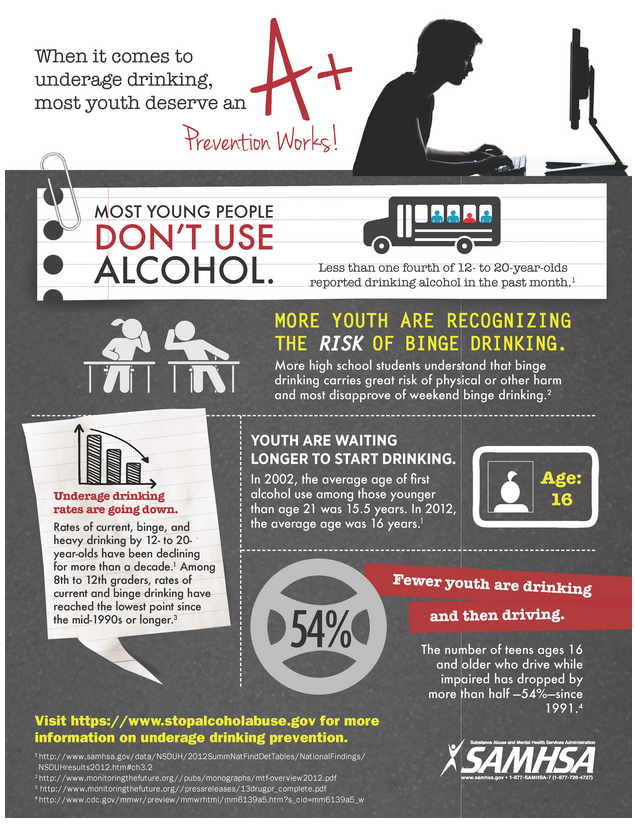 